федеральное государственное бюджетное образовательное учреждение высшего образования «Красноярский государственный медицинский университет имени профессора В.Ф. Войно-Ясенецкого» Министерства здравоохранения Российской ФедерацииФармацевтический колледжФОНД ОЦЕНОЧНЫХ СРЕДСТВпо междисциплинарному курсуМДК 03.01 Здоровый образ жизни и профилактика  заболеваний в разные возрастные периодыпрограммы подготовки специалистов среднего звена (ППССЗ) по специальности 34.02.01 Сестринское дело/базовый уровень подготовки/Красноярск, 2024Фонд оценочных средств разработан в соответствии:ФГОС СПО по специальности 34.02.01 - Сестринское дело, утвержденный приказом Министерства Просвещения Российской Федерации 4 июля 2022 № 527Учебным планом по специальности 34.02.01 – Сестринское дело, утвержденным ректором ФГБОУ ВО «КрасГМУ им. проф. В.Ф. Войно-Ясенецкого» Минздрава России на 2023-2024 у.г.Положением «О порядке организации и проведения практической подготовки по основным профессиональным образовательным программам медицинского, фармацевтического профиля».Фонд оценочных средств по МДК 03.01 Здоровый образ жизни и профилактика  заболеваний в разные возрастные периодыодобрен на заседании цикловой методической комиссии «Сестринское дело № 2», протокол № ___ от «___»_____ 202__ г.Председатель цикловой методической комиссии _________ А.А. ЧеремисинаАвтор: Битковская В.Г.1.Область применения и результаты освоения МДКФонд оценочных средств предназначен для проверки качества освоения обучающимися МДК 03.01 Здоровый образ жизни и профилактика заболеваний в разные возрастные периоды по специальности 34.02.01 Сестринское дело.В результате освоения МДК обучающийся должен освоить следующие умения и знания, предусмотренные ФГОС СПО по специальности и профессиональным стандартом:иметь практический опыт:проведения мероприятий по санитарно-гигиеническому просвещению населения;  проведения работы по формированию и реализации программ здорового образа жизни, в том числе программ снижения потребления алкоголя и табака, предупреждения и борьбы с немедицинским потреблением наркотических средств и психотропных веществ;  выполнения работ по проведению профилактических медицинских осмотров населения;  выполнения работ по диспансеризации населения с учетом возраста, состояния здоровья, профессии;  проведения санитарно-противоэпидемических мероприятий по профилактике инфекционных заболеваний;  выполнения работы по проведению иммунопрофилактики инфекционных заболеваний в соответствии с национальным календарем профилактических прививок и по эпидемическим показаниямуметь:проводить индивидуальное (групповое) профилактическое консультирование населения о факторах, способствующих сохранению здоровья, факторах риска для здоровья и мерах профилактики предотвратимых болезней; формировать общественное мнение в пользу здорового образа жизни и мотивировать пациентов на ведение здорового образа жизни; информировать население о программах снижения веса, потребления алкоголя и табака, предупреждения и борьбы с немедицинским потреблением наркотических средств и психотропных веществ; план проведения диспансеризации населения с учетом возрастной категории и проводимых обследований; проводить разъяснительные беседы на уровне семьи, организованного коллектива о целях и задах профилактического медицинского осмотра, порядке прохождения диспансеризации и ее объеме, в том числе беседы с несовершеннолетними в образовательных организациях; проводить доврачебный профилактический осмотр с целью выявления факторов риска развития заболевания; проводить работу по диспансеризации населения, проводить опрос (анкетирование), проводить доврачебный осмотр и обследование по скринингпрограмме диспансеризации; проводить работу по диспансерному наблюдению пациентов с хроническими заболеваниями с учетом возраста, состояния здоровья, профессии в соответствии с нормативными правовыми актами; обеспечивать инфекционную безопасность при оказании медицинской помощи, проведении профилактических медицинских осмотров и осуществлении сестринского ухода за пациентами с инфекционными заболеваниями; проводить профилактические и противоэпидемические мероприятия при выявлении пациентов с инфекционными паразитарными болезнями и лиц с подозрением на инфекционные заболевания, а также носителей возбудителей инфекционных заболеваний; выполнять работу по проведению санитарно-противоэпидемических (профилактических) мероприятий при регистрации инфекционных заболеваний; выявлять заболевших инфекционным заболеванием, контактных с ними лиц и подозрительных на заболевания инфекционными болезнями; проводить работу по организации и проведению санитарнопротивоэпидемических (профилактических) и ограничительных (карантинных) мероприятий при выявлении инфекционных заболеваний;проводить осмотр лиц и динамическое наблюдение за лицами, контактными с пациентами, заболевшими инфекционным заболеванием; использовать вакцины в соответствии с установленными правилами.знать:информационные технологии, организационные формы, методы и средства санитарного просвещения населения; правила проведения индивидуального и группового профилактического консультирования, современные научно обоснованные рекомендации по вопросам личной гигиены, рационального питания, планирования семьи, здорового образа жизни, факторов риска для здоровья; заболевания, обусловленные образом жизни человека; принципы здорового образа жизни, основы сохранения и укрепления здоровья; факторы, способствующие сохранению здоровья; формы и методы работы по формированию здорового образа жизни; программы здорового образа жизни, в том числе программы, направленные на снижение веса, снижение потребления алкоголя и табака, предупреждение и борьбу с немедицинским потреблением наркотических средств и психотропных веществ; положения об организации оказания первичной медико-санитарной помощи взрослому населению; виды медицинских осмотров с учетом возраста, состояния здоровья, профессии в соответствии с нормативными правовыми актами; правила и порядок проведения профилактического осмотра; порядок проведения диспансеризации населения, порядок доврачебного осмотра и обследования населения по скрининг-программе диспансеризации; методы профилактики неинфекционных заболеваний, факторы риска развития хронических неинфекционных заболеваний, порядок проведения диспансерного наблюдения пациентов при хронических заболеваниях, задачи медицинской сестры; санитарно-эпидемиологическую обстановку прикрепленного участка, зависимость распространения инфекционных болезней от природных факторов, факторы окружающей среды, в том числе социальные; меры профилактики инфекционных заболеваний; порядок проведения санитарно-противоэпидемических мероприятий в случае возникновения очага инфекции, в том числе карантинные мероприятия при выявлении особо опасных (карантинных) инфекционных заболеваний; государственные санитарно-эпидемиологические правила и гигиенические нормативы, профилактические и противоэпидемические мероприятия при выявлении инфекционного заболевания; правила и порядок проведения вакцинации в соответствии с национальным календарем профилактических прививок; течение вакцинального процесса, возможные реакций и осложнения, меры профилактики. Общие  компетенцииОК 1. Выбирать способы решения задач профессиональной деятельности, применительно к различным контекстам;ОК 2. Использовать современные средства поиска, анализа и интерпретации информации и информационные технологии для выполнения задач профессиональной деятельности;ОК 3. Планировать и реализовывать собственное профессиональное и личностное развитие, предпринимательскую деятельность в профессиональной сфере, использовать знания по финансовой грамотности в различных жизненных ситуациях;ОК 4. Эффективно взаимодействовать и работать в коллективе и команде;ОК 5. Осуществлять устную и письменную коммуникацию на государственном языке Российской Федерации с учетом особенностей социального и культурного контекста;ОК 6. Проявлять гражданско-патриотическую позицию, демонстрировать осознанное поведение на основе традиционных общечеловеческих ценностей, в том числе с учетом гармонизации межнациональных и межрелигиозных отношений, применять стандарты антикоррупционного поведения;ОК 7. Содействовать сохранению окружающей среды, ресурсосбережению, применять знания об изменении климата, принципы бережливого производства, эффективно действовать в чрезвычайных ситуациях;ОК 8. Использовать средства физической культуры для сохранения и укрепления здоровья в процессе профессиональной деятельности и поддержания необходимого уровня физической подготовленности;ОК 9. Пользоваться профессиональной документацией на государственном и иностранном языках.Профессиональные компетенцииПК 3.1. Консультировать население по вопросам профилактики заболеванийПК 3.2. Пропагандировать здоровый образ жизниПК 3.3. Участвовать в проведении профилактических осмотров и диспансеризации населенияПК 3.4. Проводить санитарно-противоэпидемические мероприятия по профилактике инфекционных заболеванийПК 3.5. Участвовать в иммунопрофилактике инфекционных заболеваний2. Виды контроля результатов освоения МДККонтроль и оценка результатов освоения – это выявление, измерение и оценивание знаний, умений, практического опыта и формирующихся общих и профессиональных компетенций в рамках освоения междисциплинарного курса. Формами контроля, используемыми на МДК являются текущий и промежуточный контроль.Текущий контроль является обязательной формой контроля и проводится на каждом практическом занятии, а также осуществляется в ходе выполнения самостоятельной (внеаудиторной) работы.Промежуточный контроль определен учебным планом по специальности и проводится по МДК 03.01 Здоровый образ жизни и профилактика заболеваний в разные возрастные периодыв форме экзамена.3.1 Формы текущего контроляТекущий контроль представляет собой проверку усвоения учебного материала, систематически осуществляемую в процессе изучения МДК 03.01 Здоровый образ жизни и профилактика заболеваний в разные возрастные периоды. Формы текущего контроля, используемые на практических занятиях:Таблица 1. Результаты обучения и показатели оценки для текущего контроля по МДК 03.01 Здоровый образ жизни и профилактика заболеваний в разные возрастные периодыФронтальный опрос проводится с целью оценки и коррекции знаний на каждом практическом занятии по вопросам. Фронтальный опрос может проводиться вначале занятия или в конце занятия с целью осуществления проверки освоенных знаний обучающихся. Количество вопросов не менее, чем число студентов на практическом занятии. Вопросы для ознакомления представлены в методических рекомендациях для преподавателя и методических указаниях для студентов.Режим доступа: Методические рекомендации для обучающихся:https://krasgmu.ru/index.php?page[org]=umkd_metod_tl&tl_id=917394&metod_type=0&metod_class=0Тестирование проводится с целью оценки и коррекции знаний на практических занятиях, может проводиться в начале или в конце занятии, в соответствии с хронокартой занятия. Тестовые задания разработаны по каждой теме дисциплиныв количестве 10-30 заданий, представлены в четырех основных формах: открытой, закрытой (с выбором одного правильного ответа и задания множественного выбора), на установление соответствия, на установление правильной последовательности.Тестовые задания представлены в сборнике тестов, размещенном в общем доступе на сайте:Здоровый человек и его окружение [Электронный ресурс] : сб. тестовых заданий с эталонами ответов для обучающихся по специальности 34.02.01 Сестринское дело / сост. О. В. Терентьева, А. А. Черемисина, Н. В. Фукалова [и др.] ; Красноярский медицинский университет, Фармацевтический колледж. - Красноярск : КрасГМУ, 2017. - 70 с.Режим доступа: https://krasgmu.ru/index.php?page[common]=elib&cat=catalog&res_id=80097Ситуационные задачи позволяют провести оценку освоения знаний, умений и компетенций. Решение и оценка ситуационных задач проводится на этапе самостоятельной работы студентов.Ситуационные задачи разработаны по каждой теме дисциплины в количестве 3-5 задач, базового уровня и повышенной трудности.Ситуационные задачи представлены в сборнике ситуационных задач.Здоровый человек и его окружение [Электронный ресурс] : сб. ситуац. задач с эталонами ответов к практ. занятиям для обучающихся по специальности 34.02.01 - Сестринское дело / сост. О. В. Терентьева, А. А. Черемисина, Н. В. Фукалова [и др.] ; Красноярский медицинский университет, Фармацевтический колледж. - Красноярск : КрасГМУ, 2017. - 328 с.Режим доступа:https://krasgmu.ru/index.php?page[common]=elib&cat=catalog&res_id=80098Выполнение и защита практических работ. Практические работы проводятся с целью усвоения и закрепления практических умений и знаний, а также формирования практического опыта и компетенций. Практические работы предусмотрены на каждом практическом занятии. В ходе практической работы студенты учатся самостоятельно работать с документацией, анализировать полученные результаты и делать выводы, опираясь на теоретические знания, подтверждать теоретические положения практическим опытом. Содержание и этапы проведения практических работ представлены в методических указаниях для обучающихся. Режим доступа:https://krasgmu.ru/index.php?page[org]=umkd_metod_tl&tl_id=917394&metod_type=0&metod_class=1Выполнение самостоятельной (внеаудиторной) работы. Самостоятельная (внеаудиторная) работа направлена на самостоятельное освоение, закрепление студентами практических умений, знаний и формирование компетенций. В соответствии с рабочей программой МДК03.01 Здоровый образ жизни и профилактика заболеваний в разные возрастные периоды предусмотрены следующие формы самостоятельной (внеаудиторной) работы студентов:Таблица 1Задания на выполнение самостоятельной работы представлены в методических указаниях для преподавателя.Режим доступа:https://krasgmu.ru/index.php?page[org]=umkd_metod_tl&tl_id=917394&metod_type=0&metod_class=03.2 Типовые задания для оценки знаний - З1, З2, З3, З4, З5, З6, З7, З8, З9, З10, З11, З12, З13, З14, З15, З16, З17, З18;   умений - У1, У2, У3, У4, У5, У6, У7, У8, У9, У10, У11, У12, У13, У 14, У15(текущий контроль)1) Тестовые задания на выбор с единственно верным ответом (пример). Вариант тестового задания к теме: «Питание детей грудного возраста».1) Тестовые задания на выбор с единственно верным ответом (пример). Вариант тестового задания к теме: «Новорожденный и уход за ним».Проверяемые результаты обучения: З1, З4, З5, З6; У 1, У 2.Инструкция:1.Внимательно прочитайте вопрос, выберите один правильный вариант ответа.2. Дополнительной литературой не пользоваться.3. Время выполнения задания – 10 минут.Задание: Вариант 1 1. ПРОДОЛЖИТЕЛЬНОСТЬ ПЕРИОДА ВНУТРИУТРОБНОГО РАЗВИТИЯ СОСТАВЛЯЕТ а) 300 дней б) 260 дней в) 270 дней г) 280 дней 2. НЕРВНАЯ СИСТЕМА БУДУЩЕГО РЕБЕНКА ЗАКЛАДЫВАЕТСЯ УЖЕ НА а) 7 – 8 неделе беременности б) 5 – 6 неделе беременности в) 3 – 4 неделе беременности г) 1 - 2 неделе беременности 3. ПЕРИОД НОВОРОЖДЕННОСТИ – ЭТО ПЕРВЫЕ а) 28 дней жизни б) 7 дней жизни в) 29 дней жизни г) 30 дней жизни 4. ВЕС НОВОРОЖДЕННОГО В СРЕДНЕМ СОСТАВЛЯЕТ а) 2400 – 3500 б) 3000 – 4000 в) 2800 – 3800 г) 3200 – 3500 5. ЧИСЛО ДЫХАНИЙ В МИНУТУ У НОВОРОЖДЕННОГО РЕБЕНКА а) 20 – 25 б) 30 – 40 в) 40 – 60 г) 60 – 80 6. У НОВОРОЖДЕННОГО РЕБЕНКА СЕРДЦЕ ЛЕЖИТ а) вертикально б) горизонтально в) косо 7. ЖЕЛУДОК У ДЕТЕЙ НА ПЕРВОМ ГОДУ ЖИЗНИ РАСПОЛОЖЕН а) вертикально б) горизонтально в) в косом положении 8. ПЕРЕХОДНЫЕ (ФИЗИОЛОГИЧЕСКИЕ) СОСТОЯНИЯ НОВОРОЖДЕННЫХ НАБЛЮДАЮТСЯ а) в период внутриутробного развития б) в период новорожденности в) в период молочных зубов г) в период грудного возраста 9. МЕКОНИЙ ВЫДЕЛЯЕТСЯ У НОВОРОЖДЕННОГО а) в первые 2 – 3 дня б) в течение 1 - го месяца в) в течение первой недели г) до 2 -х недель 10. ФИЗИОЛОГИЧЕСКАЯ ЖЕЛТУХА ДЕРЖИТСЯ У ДОНОШЕННЫХ ДЕТЕЙ а) в течение недели б) 1 – 2 недельв) 2 – 3 недели г) 4 недели эталон ответов1 вариант 1 2 3 4 5 6 7 8 9 10                   г в а г в  б б б а а  Вариант тестового задания к теме: «Оценка физического и нервно-психического развития детей»Проверяемые результаты обучения: З1, З2, З4, З5; У1, У2, У4.Инструкция:1.Внимательно прочитайте вопрос, выберите один правильный вариант ответа.2. Дополнительной литературой не пользоваться.3. Время выполнения задания –10 минут.Задание: 1. ЧАСТОТА СЕРДЕЧНЫХ СОКРАЩЕНИЙ В МИНУТУ К 7 ГОДАМ ДОСТИГАЕТ а) 95 б)100 в)160 г) 20 2.АНАТОМИЧЕСКАЯ И ФУНКЦИОНАЛЬНАЯ НЕДОСТАТОЧНОСТЬ КАРДИАЛЬНОГО СФИНКТЕРА ИСЧЕЗАЕТ ПОСЛЕ а) 7 лет б) 10 лет в) 15лет г) 5 лет 3. ЕМКОСТЬ ЖЕЛУДКА В 3 ГОДА а) 1000 -1500 мл б) 400 – 500 мл в) 300 мл г) 800 мл 4. ЕМКОСТЬ ЖЕЛУДКА В 5-6 ЛЕТ а) 1000 мл б) 300 мл в) 500 мл г) 1500 мл 5. ПОЧКИ СТАНОВЯТСЯ АНАТОМИЧЕСКИ ЗРЕЛЫМИ К а) 5-6 годам б) 3 годам в) 7 годам г) 15 годам 6. ПЕРИОД ПЕРВОГО ФИЗИОЛОГИЧЕСКОГО ВЫТЯГИВАНИЯ ПРОИСХОДИТ В а) 5-6 лет б) 6-7 лет в) 8-10 лет г) 14-15 лет 7. РЕБЕНКУ ДО 5 ЛЕТ ПОЛОЖЕНО СПАТЬ В СУТКИ а) до 8 часов б) 9-10 часов в) 11,5-12 часов г) 12,5-12 часов 8. РЕБЕНКУ 5 – 6 ЛЕТ ПОЛОЖЕНО СПАТЬ В СУТКИ а) до 8 часов б) 9-10 часов в) 11,5-12 часов г) 12,5-12 часов 9. СПЕЦИФИЧЕСКАЯ ПРОФИЛАКТИКА ИНФЕКЦИОННЫХ ЗАБОЛЕВАНИЙ - ЭТО а) соблюдение правильного питания б) проведение профилактических прививок в) проведение закаливающих процедур г) проведение ЛФК 10. РЕАКЦИЯ МАНТУ ПРОВОДИТСЯ ДЕТЯМ а) 1 раз в 5 лет б) ежегодно в) 1 раз в три месяца г) в роддомеЭталон ответа  1 2 3 4 5 6 7 8 9 10   а  а б а а б г в б  бВариант тестового задания к теме: «Питание детей грудного возраста»Проверяемые результаты обучения: З1, З2, З4, З5; У1, У2, У4.Инструкция: 1.Внимательно прочитайте вопрос, выберите один правильный вариант ответа. 2. Дополнительной литературой не пользоваться.3. Время выполнения задания –10 минут.Задание: 1. МОЛОЗИВО ВЫДЕЛЯЕТСЯ У МАТЕРИ ДО а) 3 – 4 дней б) 2-х недель в) 5 – 7 дней г) 1 месяца 2. ПРОТИВОПОКАЗАНИЕМ К КОРМЛЕНИЮ ГРУДЬЮ У РЕБЕНКА ЯВЛЯЕТСЯ а) галакторрея б) насморк в) нарушение мозгового кровообращения г) гипогалактия 3. ПРОТИВОПОКАЗАНИЕМ К КОРМЛЕНИЮ ГРУДЬЮ СО СТОРОНЫ МАТЕРИ ЯВЛЯЕТСЯ а) насморк б) выраженная недостаточность кровообращения в) сахарный диабет г) галакторрея 4. ПРИ ЛЕЧЕНИИ ГИПОГАЛАКТИИ ПРИМЕНЯЮТ а) настойку чеснока б) УФО на грудные железы в) кофеин г) апельсиновый сок 5. ИЗ ПИТАНИЯ КОРМЯЩЕЙ МАТЕРИ НЕОБХОДИМО ИСКЛЮЧИТЬ а) лук б) свеклу в) капусту г) яблоки 6. ДОНОШЕННЫЙ РЕБЕНОК В 1МЕСЯЦ ЖИЗНИ ПОЛУЧАЕТ КОЛИЧЕСТВО МОЛОКА, РАВНОЕ а) 1/5 массы тела б) 1/6 массы тела в) 1/7 массы тела г) 1/8 массы тела 7. В 3 МЕСЯЦА РЕБЕНОК ПОЛУЧАЕТ ПИТАНИЕ, ПО ОБЪЕМУ РАВНОЕ а) 1/5 массы тела б) 1/6 массы тела в) 1/7 массы тела г) 1/8 массы тела 8. В 10 МЕСЯЦЕВ ЗДОРОВЫЙ РЕБЕНОК ПОЛУЧАЕТ В СУТКИ ПИЩИ НЕ БОЛЕЕ а) 500 мл б) 1000 мл в) 1500 мл г) 2000 мл 9. ПРИ ШЕСТИРАЗОВОМ КОРМЛЕНИИ РЕБЕНКА КОРМЯТ КАЖДЫЕ а) 2,5 часа б) 3 часа в) 3,5 часа г) 4 часа 10. ПРИ ПЯТИРАЗОВОМ КОРМЛЕНИИ РЕБЕНКА КОРМЯТ КАЖДЫЕ а) 2,5 часа б) 3 часа в) 3,5 часа г) 4 часаэталон ответа:1 2 3 4 5 6 7 8 9 10 а в б б а  а б б в г 2) Ситуационные задачи (пример). Вариант проблемно-ситуационной задачи к теме:Здоровье и качество жизни. Потребности человека в разные возрастные периоды. Проверяемые результаты обучения: З 1, З 2, З3, З4, З5, З6; У 1, У2, У 3.Инструкция:1.Внимательно прочитайте условие задачи, дайте аргументированные ответы на вопросы.2.  Дополнительной литературой не пользоваться.3.  Время выполнения задания – 25 минут.Задача 1Пациент Колмаков Георгий Васильевич 60 лет был госпитализирован в противотуберкулезный диспансер с диагнозом Инфильтративный туберкулез легких. При сестринском обследовании медицинская сестра выяснила, что пациент проживает один в квартире, подрабатывает дворником, ведет асоциальный образ жизни, употребляет алкоголь, выкуривает до 2 – пачек сигарет в день, приглашает в гости друзей без определенного места жительства; питается плохо т.к. пенсия маленькая и денег на питание не хватает. Пациент живет в частном доме, условия проживания неудовлетворительные, в доме антисанитария и холодно. Георгий Васильевич предъявляет жалобы на выраженную общую слабость, снижение работоспособности, небольшой кашель с отделением мокроты с прожилками крови, повышение температуры до субфебрильных цифр по вечерам в течение 2-3 недель, выраженную потливость по ночам. Объективно: состояние пациента средней тяжести, кожные покровы бледные, глаза блестящие. Больной пониженного питания, температура 37,4 °С, ЧДД 23в минуту, пульс 87 в минуту, удовлетворительных качеств, АД 110/70 мм рт. ст. Пациент контактен, испытывает чувство страха по поводу исхода заболевания. Задания: 1. Выявить и оценить факторы, влияющие на здоровье. 2. Определить возрастной период человека. 3. Определять нарушенные потребности пациента. 4. Определить проблемы «пациента». 5. Выбрать метод оздоровления. 6. Дать рекомендации по питанию, составить меню на 1 день.Эталон ответакпроблемно-ситуационной задаче 11. Факторы, влияющие на здоровье: Не устранимые факторы риска: Возраст. Мужчине > 55 лет. Устранимые факторы риска: Курение – один из факторов риска, развития заболеваний органов дыхания. Качество питания – пониженное питание является фактором риска развития туберкулеза легких. Злоупотребление алкоголем способствует развитию различных заболеваний сердечно-сосудистой, мочеполовой системы, пищеварительной системы. Вредные условия труда – возможны частые простудные заболевания, в связи с работой на улице при разных погодных условиях. Плохие материально-бытовые условия – антисанитария, как фактор риска развития инфекционных заболеваний. Одиночество способствует формированию стресса, невротического состояния. 2. Возрастной период – I период зрелости. 3. Нарушены потребности: нормально дышать, употреблять достаточное количество пищи и жидкости, спать и отдыхать, поддерживать температуру тела, соблюдать личную гигиену, заботиться о внешнем виде, обеспечивать свою безопасность и не создавать опасности для других людей, поддерживать общение с другими людьми, отдыхать. 4. Проблемы пациента: Настоящие: общая слабость, снижение работоспособности, кашель с мокротой, кровохарканье, субфебрильная лихорадка, потливость, беспокойство по поводу исхода заболевания. Потенциальные проблемы: высокий риск развития легочного кровотечения. Приоритетная проблема: кровохарканье. 5. Методы оздоровления: 1. Природные методы оздоровления  Водные и воздушные процедуры  Общие советы по укреплению иммунитета  Питание 2. Терапии, способствующие оздоровлению  Фитотерапия  Диетотерапия 6. Рекомендации по питанию, меню на 1 день. Лечебная диета № 11 Принципы:  Питание достаточной калорийности.  Употребление легкоусвояемых продуктов питания для предупреждения перегрузки желудка и кишечника.  Питание при туберкулезе должно быть частым (до 5 раз в день).  Пища должна быть горячей, свежеприготовленной. Продукты и меню, разрешенные на диете номер 11: хлеб из пшеничной и ржаной муки различная выпечка из сдобного и слоеного теста любые первые блюда все виды мясных продуктов (за исключением очень жирного мяса) в отварном, жареном, запеченном или тушеном виде печень, почки, язык колбасы, копчености и мясные консервы все виды рыбы, консервы и икра из рыбы морепродукты молочные продукты творог и сыр – обязательно яйца в любой обработке гречка и овсянка – обязательно другие крупы на молоке и на воде макароны пюре из бобовых сырые овощи и фрукты – обязательно отварные, жареные или запеченные овощи и фрукты 22 сладости, сахар, мед, варенье соки из овощей и фруктов, отвар шиповника и настой отрубей – обязательно чай, кофе, какао и другие напитки сливочное, топленое и растительное масло. Продукты, запрещенные на диете номер 11: очень жирное мясо кулинарные жиры острые приправы жирные соусы кондитерские изделия с большим количеством крема. Меню: 1 вариант: На 1-й завтрак: овсяная каша с молоком, омлет, салат из капусты с яблоками, чай. На 2-й завтрак: ломтик сыра, чай. На обед: борщ с мясом и со сметаной, отварной рис, жареная курица, компот. На полдник: настой из шиповника. На ужин: мясные зразы с луком и яйцом, гречневая запеканка с творогом, пюре из моркови, чай. Перед сном: кефир. 2 вариант: Для больных туберкулезом легких со сниженной реактивностью и вялым течением болезни. 1-й завтрак: пудинг творожный (130 г), каша гречневая молочная (220 г), чай (200 мл). 2-й завтрак: творог кальцинированный (100 г), мусс из кураги (125 г). Обед: бульон с пельменями (500 г), бифштекс жареный с овощами (70 г), компот из яблок без сахара (180 г). Полдник: яйцо всмятку (1 шт.), отвар шиповника (200 мл). Ужин: отварная рыба, запеченная с картофелем (250 г), морковное пюре (200 г), чай с лимоном без сахара (180 мл). На ночь: кефир (200 г). На весь день: хлеб пшеничный (200 г), хлеб отрубный (150 г), сахар (30 г).Вариант проблемно-ситуационной задачи к теме:Период дошкольного возрастаПроверяемые результаты обучения: З 1, З 2, З3, З4, З5, З6; У 1, У2, У 3.Инструкция: 1.Внимательно прочитайте условие задачи, дайте аргументированные ответы на вопросы.2.  Дополнительной литературой не пользоваться.3.  Время выполнения задания – 25 минут.Задача 1В поликлинику обратились родители Малкиной Лиды, ученицы первого класса. Родители попросили помощи по вопросам организации оптимального режима дня и деятельности для своей дочери. После опроса родителей медицинская сестра выяснила, что Лида очень сильно устает после уроков. Дома она долго не садится выполнять домашнее задание, ссылаясь на то, что ещё не отдохнула, долго играет любимыми игрушками, за уроки садится поздно, выполняет их невнимательно, делает ошибки, очень быстро снова жалуется на усталость и желание спать. Утром рано в школу встаёт с трудом, капризничает. В школе, со слов учительницы, девочка активная во второй половине дня, с одноклассниками отношения ровные, на уроках работает активно, но часто отвлекается на общение с соседкой по парте. Для определения экспертной оценки адаптированности ребёнка к школе родителей попросили заполнить схему изучения социальнопсихологической адаптации ребенка к школе. Объективно: рост 125 см, масса тела 25 300гр. Вопрос 1: Проведите антропометрические измерения. Оцените физическое развитие ребёнка.; Вопрос 2: Составьте примерное меню для питания ребёнка в школе и дома в выходные дни.; Вопрос 3: Составьте рекомендации по режиму дня, выбору игровых занятий для детей младшего школьного возраста.Эталон ответа к проблемно-ситуационной задаче 11) Используя центильные таблицы для оценки физического развития ребёнка, проверяем наши данные по центильным таблицам для девочек в возрасте 7 лет. Данные массы тела (25.300кг) попадают в интервал 75%, роста (125см) –75-90%, это означает, что физическое развитие выше среднего гармоничное.; 2) 1-й завтрак: каша (овощное блюдо); кофе (чай, молоко). 2-й завтрак: яичное (творожное) блюдо; кофе (чай, молоко). Обед: салат; первое блюдо; блюдо из мяса (птицы, рыбы); гарнир; напиток. В качестве первого блюда ребенку-школьнику можно приготовить бульоны (куриный, мясной, рыбный); супы на этих бульонах, заправленные овощами, крупами, клецками, галушками; вегетарианские супы; супы молочные, фруктовые. Вторым блюдом могут быть котлеты, биточки, тефтели, различные тушеные овощи с мясом, рыбой, птицей, всевозможные запеканки, запеченная рыба, птица, тушеное мясо, азу, гуляш, бефстроганов . Полдник: кефир (молоко); печенье или хлебцы из цельных злаков; свежие фрукты. Ужин: овощное (творожное) блюдо или каша; молоко (кефир); 3) Подъем, утренний туалет, гимнастика 7 ч 00 мин — 7 ч 30 мин Завтрак дома 7 ч 30 мин — 8 ч 00 мин Дорога в школу (прогулка) 8 ч 00 мин — 8 ч 30 мин Сбор детей, гимнастика до начала уроков 8 ч 30 мин — 9 ч 00 мин Первый урок 9 ч 00 мин — 9 ч 35 мин Первая перемена (подвижные игры) 9 ч 35 мин — 9 ч 55 мин Второй урок 9 ч 55 мин — 10 ч 30 мин Вторая перемена (горячий завтрак) 10 ч 30 мин — 10 ч 50 мин Третий урок 10 ч 50 мин — 11 ч 25 мин Организованные подвижные игры на открытом воздухе или прогулка (включая переодевание) 11 ч 25 мин — 12 ч 25 мин Четвертый урок 12 ч 25 мин — 13 ч 00 мин Обед 13 ч 00 мин — 13 ч 30 мин Дневной сон 13 ч 30 мин — 15 ч 30 мин Уборка постели, туалет 15 ч 30 мин — 15 ч 45 мин Занятия по интересам, тихие игры 15 ч 45 мин — 16 ч 20 мин Полдник 16 ч 20 мин — 16 ч 40 мин Прогулка, подвижные игры 16 ч 40 мин — 18 ч 00 мин Дорога домой 18 ч 00 мин — 18 ч 30 мин Прогулка или занятия по интересам (рисование, лепка, конструирование и др.) 18 ч 30 мин — 19 ч 00 мин Ужин 19 ч 30 мин — 20 ч 15 мин Просмотр телепередачи «Спокойной ночи, малыши» или прослушивание сказок 19 ч 30 мин — 20 ч 15 мин Вечерний туалет 20 ч 15 мин — 20 ч 30 мин Ночной сон 20 ч 30 мин — 7 ч 00 мин.Вариант проблемно-ситуационной задачи к теме: Течение нормальной беременностиПроверяемые результаты обучения: З 1, З 2, З3, З4, З5, З6; У 1, У2, У 3.Инструкция: 1.Внимательно прочитайте условие задачи, дайте аргументированные ответы на вопросы.2.  Дополнительной литературой не пользоваться.3.  Время выполнения задания – 25 минут.Задача 1Женщина Воронова Виолетта Андреевна, 30 лет, проживает по адресу: пер. Якорный, дом 87, кв. 112, обратилась в консультацию с жалобами частые головные боли, появление отёков на ногах. Беременность 5. Первая закончилась родами на сроке 38 недель, ребёнок здоров, последующие -медицинскими абортами. Работает продавцом в ЦУМе, иногда курит. Мужу Валентину Валентиновичу 29 лет, работает торговым представителем в фирме «Термолайф» здоров, курит. Беременность желанная. Последняя менструация 04.11.16. Вопрос 1: Обучите женщину определению признаков беременности, определению предполагаемого срока родов; Вопрос 2: Выявите пренатальные факторы риска.; Вопрос 3: Составьте план дородовых патронажей, заполните документацию; Вопрос 4: Составьте рекомендации беременной женщине по режиму дня, питанию, составьте примерное меню на день.Эталон ответа к проблемно-ситуационной задаче 11) Для определения срока родов можно к первому дню последней менструации прибавить 280 дней (10 акушерских месяцев, или 9 календарных месяцев и 7 дней). Для удобства принято от первого дня последней менструации отсчитать назад 3 месяца и прибавить 7 дней (365 - 92+7=280). Срок беременности определяют по первой явке в женскую консультацию, особенно это достоверно, если явка была ранняя (до 12 недель беременности). Последняя менструация 04.11.16 (4+7=11 –это день предстоящих родов, 11-3=8, –это месяц родов, следовательно, дата родов -24.08). Срок наступления родов можно определить по первому шевелению плода: у первородящих шевеление ощущается с 20 недель беременности, у повторнородящих - с 18 недель беременности. Для определения срока родов к дате первого шевеления плода у первобеременных необходимо прибавить 20 недель (5 акушерских месяцев или 140 дней = 4 календарных месяца и 18 дней), у повторнородящих - 22 недели (5,5 акушерских месяцев, или 154 дня = 5 календарных месяцев и 1 день).; 2) Пренатальные факторы риска: возраст матери -30 лет -2балла, частые головные боли, появление отеков на ногах -3балла, в анамнезе 4 мед. аборта 4балла, эмоциональные нагрузки -1балл, курит -1балл. Итого -11баллов.т.е., по таблице оценки пренатальных факторов риска, у беременной степень риска высокая.; 3) План дородовых патронажей составляется и заполняется документ из приложения в методичке по занятию.; 4) Режим труда и отдыха. В первой половине беременности женщина может выполнять обычную ежедневную работу как на производстве, так и дома. Однако во избежание истощения центральной нервной системы и нарушения сна не следует переутомляться. Тяжелый физический труд, переноска тяжестей, работа в горячих цехах на заводе, длительное охлаждение, работа, связанная с сильным сотрясением тела, – все это вредно для беременных. Противопоказаны также ночные работы, что предусмотрено нашим Кодексом законов о труде. После обычного дневного труда рекомендуется отдых и сон в течение 1 ч. Продолжительность ночного сна должна быть не менее 8 – 9 ч. Очень полезна за 1 ч перед сном прогулка на свежем воздухе. Перед сном не следует плотно есть. Комнату, где спит беременная, нужно хорошо проветривать, температура в ней не должна быть выше 18 – 19 °С. На весь период беременности запрещается употреблять кофе, крепкий чай и алкогольные напитки. У беременной женщины повышена потребность в кислороде. Поэтому необходимо ежедневно 2 – 3 ч проводить на свежем воздухе. Большое значение имеет активный режим, который подготавливает организм беременной к физическим нагрузкам. Основные элементы активного режима – физические упражнения в сочетании с естественными природными факторами (солнце, воздух, вода). Беременным запрещаются спортивные занятия, требующие большого физического и нервного напряжения: катание на коньках, лыжах, гребля, верховая езда и езда на велосипеде. Но не забудьте, что прежде чем приступить к физическим упражнениям, нужно осязательно показаться врачу женской консультации и выполнять упражнения под его контролем. В последние дни беременности женщина должна больше отдыхать, не совершать утомительных прогулок, особенно вечером и в холодную погоду. Очень важно научиться управлять своим дыханием, так как это пригодится при родах. Рекомендуется тренироваться в глубоком вдохе и учиться дольше задерживать выдох. Половая жизнь во время беременности должна быть сведена до минимума.3.3. Критерии оценки форм текущего контроляКаждый вид работы оценивается по 5-ти бальной шкале.Критерии оценки устных ответов (фронтальный опрос): «отлично» - студент показывает всесторонние знания учебного материала, дает полный и правильный ответ, приводит примеры, материал излагается в определенной логической последовательности, ответ самостоятельный; «хорошо» - студент показывает полное знание учебного материала, излагает материал в определенной логической последовательности, при этом допускает 2-3 несущественные ошибки, исправленные по требованию преподавателя.  «удовлетворительно» - студент показывает знания основного учебного материала в объеме, необходимом для предстоящей работы на занятии, но  допускает неточности в определении понятий, но не умеет обосновывать свои рассуждения. «не удовлетворительно» - студент имеет разрозненные, бессистемные знания, не умеет выделять главное и второстепенное, допускает неточности в определении понятий, искажает их смысл, беспорядочно и неуверенно излагает материал.Критерии оценки тестового контроля  «отлично» выставляется за правильные ответы на 90-100 процентов заданий,  «хорошо» за правильные ответы на 80-89 процентов заданий, «удовлетворительно» за правильные ответы на 70-79 процентов заданий,  «неудовлетворительно» за правильные ответы на 69 процентов заданий и менее.Критерии оценки решения ситуационных задач: «отлично» выставляется за комплексную  оценкупредложенной ситуации; знание теоретического материала с учетом междисциплинарных связей, правильный выбор тактики действий.  «хорошо» – выставляется за комплексную  оценкупредложенной ситуации, незначительные затруднения при ответе на теоретические вопросы, неполное раскрытие междисциплинарных связей; правильный выбор тактики действий; логическое обоснование теоретических вопросов с дополнительными комментариями педагога.   «удовлетворительно» выставляется в случае затруднения скомплексной оценкой предложенной ситуации; неполного ответа, требующего наводящих вопросов педагога; когда выбор тактики действий в соответствии с ситуацией возможен при наводящих вопросах педагога.   «неудовлетворительно» выставляется в случае невернойоценки ситуации; неправильно выбранной тактике действий, приводящей к ухудшению ситуации, нарушению безопасности пациента. 4 Формы промежуточной аттестации4.1 ПаспортНазначениеПромежуточная аттестация проводится с целью установления соответствия уровня и качества подготовки, обучающихся федеральному государственному образовательному стандарту в части требований к результатам освоения МДК. Промежуточная аттестация по МДК 03.01 Здоровый образ жизни и профилактика  заболеваний в разные возрастные периоды проводится согласно учебному плану по специальности 32.02.01 Сестринское дело, в форме экзамена. Таблица 3. Перечень результатов обучения и показателей оценки, выносимых на промежуточную аттестацию4.2 Процедура проведенияМатериалы для проведения экзамена представлены в виде билетов базового уровня сложности и  включают все темы курса.  Для проведения промежуточной аттестации разработано 30 билетов, каждый из которых  содержит три  задания. Теоретический вопрос.Ситуационная  задача или практическое задание.Манипуляция. Материалы промежуточной аттестации по дисциплине, а также процедура проведения экзамена  представлены в программе промежуточной аттестации.Оценка экзамена является итоговой по курсу независимо от полученных в семестре оценок текущего контроля.4.3 Типовые задания для  проведения экзамена.1) Вопрос экзаменационного билета: Назовите основные средства и правила закаливания.Проверяемые результаты обучения: З 4, З5, З6.Закаливание организма сопротивляемость организма неблагоприятным воздействиям внешней среды, выработке условно-рефлекторных реакций терморегуляции с целью её совершенствования.Лучшими средствами закаливания являются естественные силы природы (воздух, солнце, вода). Воздух действует на организм своей температурой, содержанием влаги, движением частиц.  Воздействие воздуха определенной температуры и влажности при определенной скорости ветра и известном барометрическом давлении обусловливает ряд биофизиологических эффектов.Известный отечественный физиолог К. М. Быков писал, что «агентами, которые могут сделаться условными раздражителями, являются прежде всего колебания внешней среды».Воздухвоздушных ванн рекомендуется начать систематическое закаливание организма.При этом воздушные процедуры — самая легкая форма закаливания; зато они действуют на организм с момента рождения человека и практически всю жизнь. Свежий воздух — основа закаливания. Он стимулирует обмен веществ, повышает настроение и иммунитет, улучшает сон и аппетит.Важной и исключительной особенностью воздушных процедур как закаливающего средства является то, что они доступны людям различного возраста и могут широко применяться не только здоровыми людьми, но и страдающими некоторыми заболеваниями. Более того, при ряде заболеваний (неврастения, гипертоническая болезнь, стенокардия) эти процедуры назначаются как лечебное средство.Солнце влияет на рост и развитие живых организмов, его считают источником всего живого. Солнечный свет укрепляет деятельность центральной нервной системы, оживляет обмен веществ, повышает сопротивляемость.Солнечное излучение является постоянно действующим фактором внешней среды и теснейшим образом связано с функциями организма человека. Закаливание водой - одно из важнейших средств и возможностей быть здоровым, предупредить болезни. Закаливание водой- это правильное использование целебных свойств природы.В профилактике заболеваний, укреплении здоровья и, лечении болезней вода играет огромную роль. Она покрывает более 70 процентов площади Земли, а значение морей, рек и озер в жизни человека постоянно растет. Из природных факторов вода обладает наиболее сильным закаливающим воздействием.Высокая эффективность воздействия воды на организм объясняется тем, что ее теплоемкость в 28 раз выше, чем теплоемкость воздуха. Так, воздух при температуре 13 °С воспринимается как прохладный, в то же время вода той же температуры кажется холодной. При одной и той температуре воздуха и воды организм теряет в воде почти в 30 раз больше тепла. Именно по этой причине вода рассматривается как весьма сильное закаливающее природное средство.У водных процедур есть еще одна особенность. Они, как правило, оказывают на человека и механическое воздействие. Более сильное действие по сравнению с воздухом вода оказывает и за счет растворенных в ней  минеральных солей, газов и жидкостей.Общие принципы и правила закаливания:Первый и основной принцип закаливания - постепенность увеличения интенсивности закаливающих воздействий. Вместе с  тем она должна быть достаточной, чтобы организм реагировал на нее. Недостаточность нагрузки снижает эффект закаливания, а избыточные - вызывают запредельное торможение или перегрузку, препятствуют закаливанию.Второй принцип закаливания - регулярность (или непрерывность), обязывающая систематически повторять закаливающие процедуры на протяжении всей жизни. Краткие, но частые раздражения более эффективны, чем длительные, но редкие.Третий принцип - обязательный учет индивидуальных особенностей организма, состояния здоровья человека, восприимчивости и переносимости им закаливающих процедур.Четвертый принцип - адекватность (соответствие) дозировки закаливающих факторов функциональным  возможностям организма.Пятый принцип - принцип многофакторности.  Для достижения оптимального  результата в закаливании используют несколько физических факторов:  холод ,тепло, лучистую энергию, воду и др.Шестой принцип - принцип прерывности. Согласно ему,  если применяют несколько закаливающих воздействий в течение  дня, следует делать между ними перерывы. Каждую последующую процедуру можно начинать лишь после восстановления температурного режима организма.Седьмой принцип - комбинирование общего и местного закаливания. Оптимальным результат будет только тогда, когда закаливанию подвергают как наиболее уязвимые к действию физического фактора части организма (стопа, шея, поясничная область, травмированные места), так и все тело.Эталон ответа2)  Практическое задание  Решить ситуационную задачу.Проверяемые результаты обучения: З 4, З5; У 1.Инструкция: 1.Внимательно прочитайте условие задачи, дайте аргументированные ответы на вопросы.2.  Дополнительной литературой не пользоваться.3.  Время выполнения задания – 5  минут.Задача Оцените состояние здоровья ребенка по шкале Апгар по условиям задачи: 10 дней назад на 39 неделе гистации родился ребенок с массой 4000г., длиной тела 57 см, окружностью головы  на 2 см меньше окружности грудной клетки. После рождения при первичной оценке: кожные покровы розовые, крик громкий, ЧСС 120 ударов в минуту, ЧДД 65 в минуту, гипертонус конечностей, реакция на носовой катетер гримасса.Эталон к задаче 1 варианткожные покровы розовые – 2 балла,крик громкий, ЧДД 65 в минуту – 2 балла, ЧСС 120 ударов в минуту– 2 балла, гипертонус конечностей– 2 балла, реакция на носовой катетер гримасса– 1 балл.итого, по шкале Апгар 9 баллов, ребенок здоров.Практическое задание  Задание:Составьте план профилактических прививок для грудного ребенка.Проверяемые результаты обучения: З 4, З5;  У1, У2, У 15.Инструкция: 1.Внимательно прочитайте и выполните задание,  2.  Дополнительной литературой не пользоваться.3.  Время выполнения задания – 5  минут.Эталон ответана задание: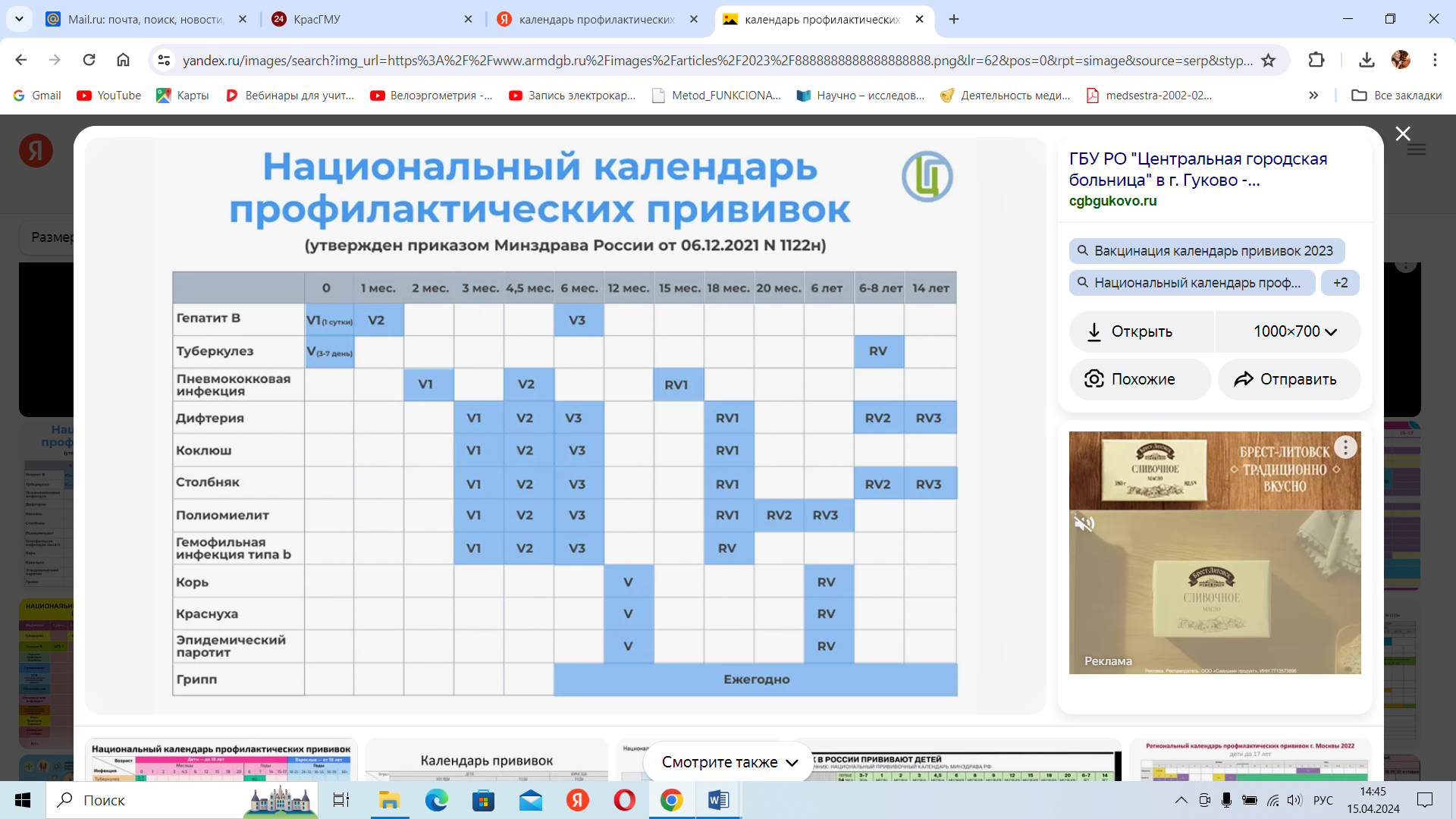 4.4 Пакет экзаменатораКоличество  билетов для проведения экзамена - 30. Время на подготовку заданий 15  минут: 3 минуты на подготовку ответа на вопрос, 5  минут на выполнение практической работы или решения ситуационной задачи, 7 минут на подготовку  манипуляции.Время выполнения задания   15 мин.: 3 минуты для ответа на теоретический  вопрос, 5  минут на защиту  практической работы или решения ситуационной задачи, 7 минут на выполнение  манипуляции.Условия выполнения заданий: студенту запрещается пользоваться дополнительной литературой и электронными устройствами, не предусмотренными процедурой  экзамена.Критерии оценки: Результаты обучения, по междисциплинарному курсу МДК 03.01 «Здоровый образ жизни и профилактика  заболеваний в разные возрастные периоды» должны соответствовать требованиям  квалификационной характеристики.Ответ на промежуточной аттестации оценивается по пятибалльной системе, итоговая оценка складывается из трех текущих: за  ответ на вопрос, выполнение практической работы или решения ситуационной задачи и манипуляцию.Критерии оценки устных ответов: «отлично» - студент показывает всесторонние знания учебного материала, дает полный и правильный ответ, приводит примеры, материал излагается в определенной логической последовательности, ответ самостоятельный; «хорошо» - студент показывает полное знание учебного материала, излагает материал в определенной логической последовательности, при этом допускает 2-3 несущественные ошибки, исправленные по требованию преподавателя.  «удовлетворительно» - студент показывает знания основного учебного материала в объеме, необходимом для предстоящей работы на занятии, но  допускает неточности в определении понятий, но не умеет обосновывать свои рассуждения. «неудовлетворительно» - студент имеет разрозненные, бессистемные знания, не умеет выделять главное и второстепенное, допускает неточности в определении понятий, искажает их смысл, беспорядочно и неуверенно излагает материал.Критерии оценки выполнения практических манипуляций:Оценка осуществляется в соответствии с критериями чек-листа каждой конкретной манипуляции.5 «отлично» - рабочее место оснащается с соблюдением всех требований к подготовке для выполнения манипуляций; практические действия выполняются последовательно, в соответствии с алгоритмом выполнения манипуляций (действия в соответствии с перечнем в чек-листе); выполняются все требования к безопасности пациента и персонала; документация (медицинская, фармацевтическая) заполняется в соответствии с требованиями, рабочее место убирается в соответствии с требованиями санитарно-эпидемиологического режима; все действия обосновываются;4 «хорошо» - рабочее место не полностью самостоятельно оснащается для выполнения практических манипуляций; практические действия выполняются последовательно (действия в соответствии с перечнем в чек-листе), но неуверенно; соблюдаются все требования к безопасности пациента и медперсонала; при заполнении документация (медицинская, фармацевтическая) допускается незначительная ошибка, исправленная по требованию преподавателя;  все действия обосновываются с уточняющими вопросами педагога; рабочее место убирается в соответствии с требованиями санитарно-эпидемиологического режима, все действия обосновываются;3 «удовлетворительно» - рабочее место не полностью оснащается для выполнения практических манипуляций; нарушена последовательность выполнения (действия не соответствуют  перечню в чек-листе, но допущенные ошибки не критичны); действия неуверенные, для обоснования действий необходимы наводящие и дополнительные вопросы и комментарии педагога; соблюдаются все требования к безопасности пациента и медперсонала; при заполнении документация (медицинская, фармацевтическая) допускаются 2-3 незначительные ошибки, исправленные по требованию преподавателя; рабочее место убирается в соответствии с требованиями санитарно-эпидемиологического режима; «неудовлетворительно» - затруднения с подготовкой рабочего места, невозможность самостоятельно выполнить практическую манипуляцию; совершаются действия, нарушающие безопасность пациента и медперсонала, нарушаются требования санитарно-эпидемиологического режима, техники безопасности при работе с аппаратурой, используемыми материалами (допущены критические ошибки, отмеченные  в чек-листе).Критерии оценки решения ситуационных задач:«отлично» выставляется за комплексную  оценкупредложенной ситуации; знание теоретического материала с учетом междисциплинарных связей, правильный выбор тактики действий. «хорошо» – выставляется за комплексную  оценку предложенной ситуации, незначительные затруднения при ответе на теоретические вопросы, неполное раскрытие междисциплинарных связей; правильный выбор тактики действий; логическое обоснование теоретических вопросов с дополнительными комментариями педагога.  «удовлетворительно» выставляется в случае затруднения с комплексной оценкой предложенной ситуации; неполного ответа, требующего наводящих вопросов педагога; когда выбор тактики действий в соответствии с ситуацией возможен при наводящих вопросах педагога.  «неудовлетворительно» выставляется в случае неверной оценки ситуации; неправильно выбранной тактике действий, приводящей к ухудшению ситуации, нарушению безопасности пациента. федеральное государственное бюджетное образовательное учреждение высшего образования "Красноярский государственный медицинский университет имени профессора В.Ф. Войно-Ясенецкого" Министерства здравоохранения Российской Федерации Фармацевтический колледж Результаты обучения: знания, уменияКомпетенцииПоказатели оценки результатаФормы контроляПрактический опытП 1. проведения мероприятий по санитарно-гигиеническому просвещению населенияОК.1ОК.2ОК.3ОК. 4ОК. 5ОК. 6ОК. 9ПК. 3.1ПК. 3.2ПК. 3.3ПК. 3.4Составляет рекомендаций по вопросам рационального питания, оптимальной двигательной активности, выбору развивающих и досуговых занятий. Составляет рекомендаций по вопросамполового воспитания, выбора метода контрацепции. Проводит беседы с родителями по вопросам иммунопрофилактики.Составляет примерное меню для здоровых детей разного возраста, взрослых, пожилых и людей старческого возраста.Фронтальный опрос. Тестирование.Решение ситуационных задач.Выполнение и защита практической работы.П2 проведения работы по формированию и реализации программ здорового образа жизни, в том числе программ снижения потребления алкоголя и табака, предупреждения и борьбы с немедицинским потреблением наркотических средств и психотропных веществОК.1ОК.2ОК.3ОК. 4ОК. 5ОК. 6ОК. 9ПК. 3.1ПК. 3.2ПК. 3.3ПК. 3.4Составляет рекомендации и проводит беседу по снижению потребления алкоголя и табака.Составляет рекомендации и проводит беседу по предупреждению и борьбе  с немедицинским потреблением наркотических средств и психотропных веществФронтальный опрос. Тестирование.Решение ситуационных задач.Выполнение и защита практической работы.П3 выполнения работ по проведению профилактических медицинских осмотров населенияОК.1ОК.2ОК.3ОК. 4ОК. 5ОК. 6ОК. 9ПК. 3.1ПК. 3.2ПК. 3.3ПК. 3.4Осуществляет сбор информации, анализ и учет факторов риска здоровью и факторов, определяющих здоровье.Определяет группы здоровья.Проводит антропометрию с вычисление ИМТ.Измеряет АД, пульса ЧДД.Фронтальный опрос. Тестирование.Решение ситуационных задач.Выполнение и защита практической работы.П4 выполнения работ по диспансеризации населения с учетом возраста, состояния здоровья, профессииОК.1ОК.2ОК.3ОК. 4ОК. 5ОК. 6ОК. 9ПК. 3.1ПК. 3.2ПК. 3.3ПК. 3.4Проводит анкетирование населения на выявление хронических неинфекционных заболеваний, факторов риска их развития.Определяет группы здоровья по результатам диспансеризации.Определяет группу риска развития различных заболеваний.Фронтальный опрос. Тестирование.Решение ситуационных задач.Выполнение и защита практической работы.П5 проведения санитарно-противоэпидемических мероприятий по профилактике инфекционных заболеванийУстановление ограничительных мероприятий;Проведение текущей и заключительной дезинфекции. Заполнение  форм учетной документации по инструкции.Фронтальный опрос. Тестирование.Решение ситуационных задач.Выполнение и защита практической работы.П6 выполнения работы по проведению иммунопрофилактики инфекционных заболеваний в соответствии с национальным календарем профилактических прививок и по эпидемическим показаниямСоставление плана профилактических прививок для детского и взрослого населения. Проведение беседы с родителями по вопросам иммунопрофилактики.Фронтальный опрос. Тестирование.Решение ситуационных задач.Выполнение и защита практической работы.УменияУ1 проводить индивидуальное (групповое) профилактическое консультирование населения о факторах, способствующих сохранению здоровья, факторах риска для здоровья и мерах профилактики предотвратимых болезнейОК.1ОК.2ОК.3ОК. 4ОК. 5ОК. 6ОК. 9ПК. 3.1ПК. 3.2ПК. 3.3Проведение анализа исходных данных «пациента».  Выявление и оценка факторов, влияющих на здоровье.Выбор методов оздоровления.  Составление рекомендаций по вопросам рационального питания, оптимальной двигательной активности, выбору развивающих и досуговых занятий. Составление рекомендаций по вопросамполового воспитания, выбора метода контрацепции, подготовке к родам и особенностям послеродового периода.Проведение оценки физического и нервно-психического развития детей разного возраста.Фронтальный опрос. Тестирование.Решение ситуационных задач.Выполнение и защита практической работы.У2 формировать общественное мнение в пользу здорового образа жизни и мотивировать пациентов на ведение здорового образа жизниОК.1ОК.2ОК.3ОК. 4ОК. 5ОК. 6ОК. 9ПК. 3.1ПК. 3.2ПК. 3.3Составление рекомендаций по вопросам рационального питания, оптимальной двигательной активности, выбору развивающих и досуговых занятий. Составление рекомендаций по вопросам полового воспитания, выбора метода контрацепции, подготовке к родам и особенностям послеродового периода.Составляет рекомендации о профилактике вредных привычек.Фронтальный опрос. Тестирование.Решение ситуационных задач.Выполнение и защита практической работы.У3 информировать население о программах снижения веса, потребления алкоголя и табака, предупреждения и борьбы с немедицинским потреблением наркотических средств и психотропных веществОК.1ОК.2ОК.3ОК. 4ОК. 5ОК. 6ОК. 9ПК. 3.1ПК. 3.2ПК. 3.3Составление рекомендаций по снижению веса.Проведение антропометрических измерений с определением ИМТ.Составление рекомендаций и проведение бесед по снижению потребления алкоголя и табака.Составление рекомендаций и проведение бесед по предупреждению и борьбе  с немедицинским потреблением наркотических средств и психотропных веществ.Фронтальный опрос. Тестирование.Решение ситуационных задач.Выполнение и защита практической работы.У4 план проведения диспансеризации населения с учетом возрастной категории и проводимых обследованийОК.1ОК.2ОК.3ОК. 4ОК. 5ОК. 6ОК. 9ПК. 3.1ПК. 3.2ПК. 3.3Составление плана диспансеризации различных возрастных групп населения. Фронтальный опрос. Тестирование.Решение ситуационных задач.Выполнение и защита практической работы.У5 проводить разъяснительные беседы на уровне семьи, организованного коллектива о целях и задах профилактического медицинского осмотра, порядке прохождения диспансеризации и ее объеме, в том числе беседы с несовершеннолетними в образовательных организацияхОК.1ОК.2ОК.3ОК. 4ОК. 5ОК. 6ОК. 9ПК. 3.1ПК. 3.2ПК. 3.3Проведение бесед на уровне семьи, организованного коллектива о целях и задачах профилактического медицинского осмотра, порядке прохождения диспансеризации и ее объеме, в том числе беседы с несовершеннолетними в образовательных организациях.Фронтальный опрос. Тестирование.Решение ситуационных задач.Выполнение и защита практической работы.У6 проводить доврачебный профилактический осмотр с целью выявления факторов риска развития заболеванияОК.1ОК.2ОК.3ОК. 4ОК. 5ОК. 6ОК. 9ПК. 3.1ПК. 3.2ПК. 3.3Проведение осмотра (анкетирования) с целью выявления факторов риска развития заболевания.Выявление проблем пациента.Решение ситуационных задач.Выполнение и защита практической работы.У7 проводить работу по диспансеризации населения, проводить опрос (анкетирование), проводить доврачебный осмотр и обследование по скринингпрограмме диспансеризацииОК.1ОК.2ОК.3ОК. 4ОК. 5ОК. 6ОК. 9ПК. 3.1ПК. 3.2ПК. 3.3Проведение комплексной оценки состояния здоровья пациентов с отнесением к одной из групп здоровья.Фронтальный опрос. Тестирование.Решение ситуационных задач.Выполнение и защита практической работы.У8 проводить работу по диспансерному наблюдению пациентов с хроническими заболеваниями с учетом возраста, состояния здоровья, профессии в соответствии с нормативными правовыми актамиОК.1ОК.2ОК.3ОК. 4ОК. 5ОК. 6ОК. 9ПК. 3.1ПК. 3.2ПК. 3.3Составление плана диспансерного наблюдения пациентов с хроническими заболеваниями с учетом возраста, состояния здоровья, профессии в соответствии с нормативными правовыми актамиФронтальный опрос. Тестирование.Решение ситуационных задач.Выполнение и защита практической работы.У9 обеспечивать инфекционную безопасность при оказании медицинской помощи, проведении профилактических медицинских осмотров и осуществлении сестринского ухода за пациентами с инфекционными заболеваниямиОК.1ОК.2ОК.3ОК. 4ОК. 5ОК. 6ОК. 9ПК. 3.1ПК. 3.2ПК. 3.3ПК. 3.4Проведение гигиенической обработки рук.Правильное использование средств индивидуальной защиты.Выполнение алгоритмов сестринской деятельности в соответствии с технологией выполнения простых медицинских услуг, с требованиями инфекционной безопасности.Фронтальный опрос. Тестирование.Решение ситуационных задач.Выполнение и защита практической работы.У10 проводить профилактические и противоэпидемические мероприятия при выявлении пациентов с инфекционными паразитарными болезнями и лиц с подозрением на инфекционные заболевания, а также носителей возбудителей инфекционных заболеванийОК.1ОК.2ОК.3ОК. 4ОК. 5ОК. 6ОК. 9ПК. 3.1ПК. 3.2ПК. 3.3ПК. 3.4Проведение  текущей дезинфекции, обработка контактных поверхностей, дезинфекции воздуха, сортировка и сбор медицинских отходов. Фронтальный опрос. Тестирование.Решение ситуационных задач.Выполнение и защита практической работы.У11 выполнять работу по проведению санитарно-противоэпидемических (профилактических) мероприятий при регистрации инфекционных заболеванийОК.1ОК.2ОК.3ОК. 4ОК. 5ОК. 6ОК. 9ПК. 3.1ПК. 3.2ПК. 3.3ПК. 3.4Установление ограничительных мероприятий;Оказание больному необходимой медицинской помощи;Осуществление забора материала для лабораторного исследования;Выявление, регистрация лиц, контактировавших с больным или объектами, контаминированными возбудителем болезни;Проведение текущей и заключительной дезинфекции. Заполнение  форм учетной документации по инструкции.Фронтальный опрос. Тестирование.Решение ситуационных задач.Выполнение и защита практической работы.У12 выявлять заболевших инфекционным заболеванием, контактных с ними лиц и подозрительных на заболевания инфекционными болезнямиОК.1ОК.2ОК.3ОК. 4ОК. 5ОК. 6ОК. 9ПК. 3.1ПК. 3.2ПК. 3.3ПК. 3.4Выявление проблем у пациентов с инфекционными заболеваниями.Выявление, регистрация лиц, контактировавших с больным или объектами, контаминированными возбудителем болезни.Фронтальный опрос. Тестирование.Решение ситуационных задач.Выполнение и защита практической работы.У13 проводить работу по организации и проведению санитарнопротивоэпидемических (профилактических) и ограничительных (карантинных) мероприятий при выявлении инфекционных заболеванийОК.1ОК.2ОК.3ОК. 4ОК. 5ОК. 6ОК. 9ПК. 3.1ПК. 3.2ПК. 3.3ПК. 3.4Организация и проведение санитарнопротивоэпидемических (профилактических) и ограничительных (карантинных) мероприятий при выявлении инфекционных заболеванийФронтальный опрос. Тестирование.Решение ситуационных задач.Выполнение и защита практической работы.У14 проводить осмотр лиц и динамическое наблюдение за лицами, контактными с пациентами, заболевшими инфекционным заболеваниемОК.1ОК.2ОК.3ОК. 4ОК. 5ОК. 6ОК. 9ПК. 3.1ПК. 3.2ПК. 3.3ПК. 3.4Выявление, учет и регистрация больных инфекционными болезнями и лиц с подозрением на инфекционные болезни, носителей возбудителей инфекционных болезней.Установление и изучение признаков, характеризующих наличие инфекционных болезней, носительство возбудителей инфекционных болезнейОрганизация и проведение санитарно-противоэпидемических (профилактических) меро-приятий в эпидемическом очаге Фронтальный опрос. Тестирование.Решение ситуационных задач.Выполнение и защита практической работы.У15 использовать вакцины в соответствии с установленными правиламиОК.1ОК.2ОК.3ОК. 4ОК. 5ОК. 6ОК. 9ПК. 3.1ПК. 3.2ПК. 3.3ПК. 3.4ПК. 3.5Проведение анализа вакцинации на основании изучения прививочных сертификатов. Проведение  текущей дезинфекции, обработка контактных поверхностей, дезинфекции воздуха, сортировка и сбор медицинских отходов. Составление плана профилактических прививок детям разного возраста. Осуществление сбора информации, анализ и учет факторов риска здоровью и факторов, определяющих здоровье.Выполнение алгоритмов сестринской деятельности в соответствии с чек-листом.Фронтальный опрос. Тестирование.Выполнение практической работы.ЗнанияЗ1 информационные технологии, организационные формы, методы и средства санитарного просвещения населенияОК.1ОК.2ОК. 4ОК. 5ОК. 6ОК. 8ОК. 9ОК.12ОК. 13ПК. 1.1ПК. 1.2ПК. 1.3Характеристика анатомо-физиологических особенностей организма в разные возрастные периоды.Систематизация факторов, влияющих на здоровье населения.Перечисление  направлений сестринской деятельности по сохранению здоровья.Роль медицинского работника в поддержании качества жизни и охране здоровья пациентов переходного периода.Фронтальный опрос.Тестирование.Решение ситуационных задач.З2 правила проведения индивидуального и группового профилактического консультирования, современные научно обоснованные рекомендации по вопросам личной гигиены, рационального питания, планирования семьи, здорового образа жизни, факторов риска для здоровьяОК.1ОК.2ОК. 4ОК. 5ОК. 6ОК. 8ОК. 9ОК.12ОК. 13ПК. 1.1ПК. 1.3Понятие о личной гигиены, рациональном питании, планировании семьи, здоровом образе жизни, факторах риска для здоровья.Рациональное питание – основной фактор здорового образа жизни. Принципы организации рационального питания. Индекс массы тела.Характеристика особенностей питания в разные возрастные периоды.Характеристика методов контрацепции. Систематизация информации о здоровом образе жизни. Фронтальный опрос.Тестирование.Решение ситуационных задач.З3 заболевания, обусловленные образом жизни человекаОК.1ОК.2ОК. 4ОК. 5ОК. 6ОК. 8ОК. 9ОК.12ОК. 13ПК. 1.1ПК. 1.2ПК. 1.3Факторы, влияющие на здоровье. Образ жизни: определение, категории. Группы здоровья.Вред алкоголя. Причины и факторы, приводящие к алкоголь-ассоциированной патологии.Вред табакокурения. Меры профилактики и лечение никотиновой зависимости.Характеристика заболеваний, обусловленных образом жизни человека.Фронтальный опрос. Тестирование.Решение ситуационных задач.З4 принципы здорового образа жизни, основы сохранения и укрепления здоровьяОК.1ОК.2ОК.3ОК. 4ОК. 5ОК. 6ОК. 7ОК. 8ОК. 9ПК. 3.1ПК. 3.2ПК. 3.3Элементы здорового образа жизни. Мотивации, лежащие в основе формирования стиля здорового образа жизни.Методы профилактики заболеваний, связанных с образом жизни. Фронтальный опрос. Тестирование.Решение ситуационных задач.З5 факторы, способствующие сохранению здоровьяОК.1ОК.2ОК.3ОК. 4ОК. 5ОК. 6ОК. 7ОК. 8ОК. 9ПК. 3.1ПК. 3.2ПК. 3.3ПК. 3.4ПК. 3.5Факторы, определяющие здоровый образ жизни: режим труда и отдыха, рациональное питание, здоровый сон, закаливание организма, профилактика вредных привычек, знание требований санитарии и гигиены, психофизическая регуляция.Фронтальный опрос. Тестирование.Решение ситуационных задач.З6 формы и методы работы по формированию здорового образа жизниОК.1ОК.2ОК.3ОК. 4ОК. 5ОК. 6ОК. 7ОК. 8ОК. 9ПК. 3.1ПК. 3.2ПК. 3.3Информационные технологии, организационные формы, методы и средства санитарного просвещения населения. Правила проведения индивидуального и группового профилактического консультирования. Фронтальный опрос. Тестирование.Решение ситуационных задач.З7 программы здорового образа жизни, в том числе программы, направленные на снижение веса, снижение потребления алкоголя и табака, предупреждение и борьбу с немедицинским потреблением наркотических средств и психотропных веществОК.1ОК.2ОК.3ОК. 4ОК. 5ОК. 6ОК. 7ОК. 8ОК. 9ПК. 3.1ПК. 3.2ПК. 3.3Программы здорового образа жизни.Коррекция факторов риска хронических неинфекционных заболеваний.Фронтальный опрос. Тестирование.Решение ситуационных задач.З8 положения об организации оказания первичной медико-санитарной помощи взрослому населениюОК.1ОК.2ОК.3ОК. 4ОК. 5ОК. 6ОК. 7ОК. 8ОК. 9ПК. 3.1ПК. 3.2ПК. 3.3Нормативные документы  об организации оказания первичной медико-санитарной помощи взрослому населению.Фронтальный опрос. Тестирование.Решение ситуационных задач.З9 виды медицинских осмотров с учетом возраста, состояния здоровья, профессии в соответствии с нормативными правовыми актамиОК.1ОК.2ОК.3ОК. 4ОК. 5ОК. 6ОК. 7ОК. 8ОК. 9ПК. 3.1ПК. 3.2ПК. 3.3Определение понятия «медосмотр».Виды медицинских осмотров.Порядок оргазизации медицинских осмотров. Роль медицинской сестры в организации медицинских осмотров.Фронтальный опрос. Тестирование.Решение ситуационных задач.З10 правила и порядок проведения профилактического осмотраОК.1ОК.2ОК.3ОК. 4ОК. 5ОК. 6ОК. 7ОК. 8ОК. 9ПК. 3.1ПК. 3.2ПК. 3.3Цели медицинских осмотров.Группы здоровья.Необходимые медицинские мероприятия в зависимости от группы здоровья.Фронтальный опрос. Тестирование.Решение ситуационных задач.З11 порядок проведения диспансеризации населения, порядок доврачебного осмотра и обследования населения по скрининг-программе диспансеризацииОК.1ОК.2ОК.3ОК. 4ОК. 5ОК. 6ОК. 7ОК. 8ОК. 9ПК. 3.1ПК. 3.2ПК. 3.3Определение диспансеризации, функции и цели диспансеризации.Современные представления о здоровье в разные возрастные периоды.Неблагоприятные факторы, влияющие на здоровье.Особенности диспансеризации взрослого и детского населения.Этапы диспансеризации.Приказы, регламентирующие проведение диспансеризации населения. Группы диспансерного наблюдения.Фронтальный опрос. Тестирование.Решение ситуационных задач.З12 методы профилактики неинфекционных заболеваний, факторы риска развития хронических неинфекционных заболеваний, порядок проведения диспансерного наблюдения пациентов при хронических заболеваниях, задачи медицинской сестрыОК.1ОК.2ОК.3ОК. 4ОК. 5ОК. 6ОК. 9ПК. 3.1ПК. 3.2ПК. 3.3Факторы риска хронических неинфекционных заболеваний.Основные стратегии профилактики хронических неинфекционных заболеваний.Организация профилактики хронических неинфекционных заболеванийЗадачи медицинской сестры в профилактике  хронических неинфекционных заболеваний.Фронтальный опрос. Тестирование.Решение ситуационных задач.З13 санитарно-эпидемиологическую обстановку прикрепленного участка, зависимость распространения инфекционных болезней от природных факторов, факторы окружающей среды, в том числе социальныеОК.1ОК.2ОК.3ОК. 4ОК. 5ОК. 6ОК. 9ПК. 3.1ПК. 3.2ПК. 3.3ПК. 3.4Порядок проведения санитарно-противоэпидемических мероприятий в случае возникновения очага инфекции, в том числе карантинных мероприятий при выявлении особо опасных (карантинных) инфекционных заболеваний.Государственные санитарно-эпидемиологические правила и гигиенические нормативы, профилактические и противоэпидемические мероприятия при выявлении инфекционного заболеванияФронтальный опрос. Тестирование.Решение ситуационных задач.З14 меры профилактики инфекционных заболеванийОК.1ОК.2ОК.3ОК. 4ОК. 5ОК. 6ОК. 9ПК. 3.1ПК. 3.2ПК. 3.3ПК. 3.4ПК. 3.5Составление рекомендаций о вакцинации, закаливании, режиму дня, правильному питанию, соблюдению правил личной гигиены, быта и отдыха, отказе от вредных привычек.Фронтальный опрос. Тестирование.Решение ситуационных задач.З15 порядок проведения санитарно-противоэпидемических мероприятий в случае возникновения очага инфекции, в том числе карантинные мероприятия при выявлении особо опасных (карантинных) инфекционных заболеванийОК.1ОК.2ОК.3ОК. 4ОК. 5ОК. 6ОК. 9ПК. 3.1ПК. 3.2ПК. 3.3ПК. 3.4Систематизация информации о порядке проведения санитарно-противоэпидемических мероприятий в случае возникновения очага инфекции, в том числе карантинные мероприятия при выявлении особо опасных (карантинных) инфекционных заболеванийФронтальный опрос. Тестирование.Решение ситуационных задач.З16 государственные санитарно-эпидемиологические правила и гигиенические нормативы, профилактические и противоэпидемические мероприятия при выявлении инфекционного заболеванияОК.1ОК.2ОК.3ОК. 4ОК. 5ОК. 6ОК. 9ПК. 3.1ПК. 3.2ПК. 3.3ПК. 3.4ПК. 3.5Систематизация информации о санитарно-эпидемиологических требованиях по профилактике инфекционных болезней.Фронтальный опрос. Тестирование.Решение ситуационных задач.З17 правила и порядок проведения вакцинации в соответствии с национальным календарем профилактических прививокОК.1ОК.2ОК.3ОК. 4ОК. 5ОК. 6ОК. 9ПК. 3.1ПК. 3.2ПК. 3.3ПК. 3.4ПК. 3.5Систематизация информации о работе сестринского персонала по иммунопрофилактике среди различных групп населения.Представление информации по проведению вакцинации в соответствии с Национальным календарем профилактических прививок.Фронтальный опрос. Тестирование.Решение ситуационных задач.З18 течение вакцинального процесса, возможные реакций и осложнения, меры профилактикиОК.1ОК.2ОК.3ОК. 4ОК. 5ОК. 6ОК. 9ПК. 3.1ПК. 3.2ПК. 3.3ПК. 3.4ПК. 3.5Характеристика поствакцинальные реакций и осложнений.Демонстрация знаний сер профилактики поствакцинальных осложнений. Фронтальный опрос. Тестирование.Решение ситуационных задач.Самостоятельная работа студента (СРС):Проверяемые результаты обученияПоказатели оценки результатаРабота с учебной литературой.полные и аргументированные ответы при опросе;установление связей между изучаемыми темами;демонстрация примеров, подтверждающих ответы.ОК. 1, ОК. 2, ОК. 5, ОК. 9, ПК. 3.1Решение ситуационных задачполнота выполнения заданий;правильность выполнения заданийОК. 1, ОК. 2, ОК. 3, ОК. 4, ОК. 5, ОК. 7, ОК. 8, ОК. 9, ПК. 3.1, ПК. 3.2, ПК. 3.3, ПК. 3.4, ПК. 3.5Заполнение дневникасистематическое ведение дневникааккуратность и полнота оформления дневникаОК.1, ОК.2Подготовка устного сообщения или презентации по темеполнота выполнения заданий для самоподготовки;правильность выполнения заданий;правильно, профессионально  и грамотно оформленные памятки для пациентов; правильно, профессионально  и грамотно подготовленная беседа или лекция для пациентов;грамотное изложение  и представление материала.использование информационно-коммуникационных технологий при выполнении заданий.ОК. 1, ОК. 2, ОК. 3, ОК. 4, ОК. 5, ОК. 7, ОК. 8, ОК. 9, ПК. 3.1, ПК. 3.2, ПК. 3.3, ПК. 3.4, ПК. 3.5Подготовка презентаций, рефератоввсестороннее изучение и полнота представлений  основных понятий;использование профессиональных терминов;представление объективной информации, представленной из нормативных документов и официальных профессиональных источников;использование информационно-коммуникационных технологий при подготовке и защите работы;демонстрация приобретенных умений анализировать, выделять главное, делать выводы.ОК. 1, ОК. 2, ОК. 3, ОК. 4, ОК. 5, ОК. 7, ОК. 8, ОК. 9, ПК. 3.1, ПК. 3.2, ПК. 3.3, ПК. 3.4, ПК. 3.5Подготовка презентации научного проектавсестороннее изучение и полнота представлений  основных понятий;использование профессиональных терминов;представление объективной информации, представленной из нормативных документов и официальных профессиональных источников;использование информационно-коммуникационных технологий при подготовке и защите работы;демонстрация приобретенных умений анализировать, выделять главное, делать выводы.ОК. 1, ОК. 2, ОК. 3, ОК. 4, ОК. 5, ОК. 7, ОК. 8, ОК. 9, ПК. 3.1, ПК. 3.2, ПК. 3.3, ПК. 3.4, ПК. 3.5Результаты обучения: знания, уменияПоказатели оценки результатаКомпетенцииФормы контроляЗ1. Информационные технологии, организационные формы, методы и средства санитарного просвещения населенияДемонстрирует знания по вопросам: формы и методы работы по формированию здоровогообраза жизни. Информационные технологии, организационные формы, методы и средства санитарного просвещения населения. ОК.1ОК.2ОК.3ОК. 4ОК. 5ОК. 6ОК. 7ОК. 8ОК. 9ПК. 3.1ПК. 3.2ПК. 3.3Опрос.Решение ситуационной задачи.З2.Правила проведения индивидуального и группового профилактического консультирования, современные научно обоснованные рекомендации по вопросам личной гигиены, рационального питания, планирования семьи, здорового образа жизни, факторов риска для здоровьяДемонстрирует знания по вопросам:правила проведения индивидуального и группового профилактического консультирования.  Составление рекомендаций по вопросам  личной гигиены, рационального питания, планирования семьи, здорового образа жизни, факторов риска для здоровья. ОК.1ОК.2ОК.3ОК. 4ОК. 5ОК. 6ОК. 7ОК. 8ОК. 9ПК. 3.1ПК. 3.2ПК. 3.3Опрос.Решение ситуационной задачи.З3. заболевания, обусловленные образом жизни человекаДемонстрирует знания по вопросам о заболеваниях, обусловленных образом жизни человекаОК.1ОК.2ОК.3ОК. 4ОК. 5ОК. 6ОК. 9ПК. 3.1ПК. 3.2ПК. 3.3Опрос.Решение ситуационной задачи.З4. принципы здорового образа жизни, основы сохранения и укрепления здоровьяДемонстрирует знания по вопросам:Определение понятий «образа жизни», структура образа жизни. Факторы, влияющие на формирование здоровья и принципы здорового образа жизни.Современный подход к профилактике неинфекционных заболеваний.ОК.1ОК.2ОК.3ОК. 4ОК. 5ОК. 6ОК. 7ОК. 8ОК. 9ПК. 3.1ПК. 3.2ПК. 3.3Опрос.Решение ситуационной задачи.З5. факторы, способствующие сохранению здоровьяДемонстрирует знания по вопросам:закономерности нарастания массы и роста детей грудного возраста. Закономерности нервно-психического развития детей грудного возраста. Виды вскармливания грудных детей  и дайте их характеристику. Основные средства и правила закаливания. Особенности физического, нервно-психического и социального развития в разные возрастные периоды.ОК.1ОК.2ОК.3ОК. 4ОК. 5ОК. 6ОК. 7ОК. 8ОК. 9ПК. 3.1ПК. 3.2ПК. 3.3ПК. 3.4ПК. 3.5Опрос.Решение ситуационной задачи.З6. формы и методы работы по формированию здорового образа жизниДемонстрирует знания по вопросам: применение различных форм и методов по формированию здорового образа жизни.ОК.1ОК.2ОК.3ОК. 4ОК. 5ОК. 6ОК. 7ОК. 8ОК. 9ПК. 3.1ПК. 3.2ПК. 3.3Опрос.Решение ситуационной задачи.З7. программы здорового образа жизни, в том числе программы, направленные на снижение веса, снижение потребления алкоголя и табака, предупреждение и борьбу с немедицинским потреблением наркотических средств и психотропных веществДемонстрирует знания по вопросам:программы здорового образа жизни, в том числе программы,направленные на снижение веса, снижение потребления алкоголя и табака,предупреждение и борьбу с немедицинским потреблением наркотическихсредств и психотропных веществ.ОК.1ОК.2ОК.3ОК. 4ОК. 5ОК. 6ОК. 7ОК. 8ОК. 9ПК. 3.1ПК. 3.2ПК. 3.3Опрос.Решение ситуационной задачи.З8. положения об организации оказания первичной медико-санитарной помощи взрослому населениюДемонстрирует знания по вопросам: правовые основы оказания первичной медицинской помощи в Российской Федерации.Организация и структура учреждений здравоохранения, оказывающих первичную медико-санитарную помощь. ОК.1ОК.2ОК.3ОК. 4ОК. 5ОК. 6ОК. 7ОК. 8ОК. 9ПК. 3.1ПК. 3.2ПК. 3.3Опрос.Решение ситуационной задачи.З9. виды медицинских осмотров с учетом возраста, состояния здоровья, профессии в соответствии с нормативными правовыми актамиДемонстрирует знания по вопросам: нормативно-правовая база организации и проведения медицинских осмотров. Цели и задачи диспансеризации населения. Порядок проведения диспансерного наблюдения за различнымикатегориями граждан.ОК.1ОК.2ОК.3ОК. 4ОК. 5ОК. 6ОК. 7ОК. 8ОК. 9ПК. 3.1ПК. 3.2ПК. 3.3Опрос.Решение ситуационной задачи.З10. правила и порядок проведения профилактического осмотраДемонстрирует знания по вопросам: нормативно-правовая база организации и проведения медицинских осмотров. Содержание работы медицинской сестры при проведении медицинскихосмотров, диспансеризации населения, при осуществлениинаблюдения за различными категориями граждан.ОК.1ОК.2ОК.3ОК. 4ОК. 5ОК. 6ОК. 7ОК. 8ОК. 9ПК. 3.1ПК. 3.2ПК. 3.3Опрос.Решение ситуационной задачи.З11. порядок проведения диспансеризации населения, порядок доврачебного осмотра и обследования населения по скрининг-программе диспансеризацииДемонстрирует знания по вопросам: содержание работы медицинской сестры при проведении медицинскихосмотров, диспансеризации населения, при осуществлениинаблюдения за различными категориями граждан.ОК.1ОК.2ОК.3ОК. 4ОК. 5ОК. 6ОК. 7ОК. 8ОК. 9ПК. 3.1ПК. 3.2ПК. 3.3Опрос.Решение ситуационной задачи.З12. методы профилактики неинфекционных заболеваний, факторы риска развития хронических неинфекционных заболеваний, порядок проведения диспансерного наблюдения пациентов при хронических заболеваниях, задачи медицинской сестрыДемонстрирует знания по вопросам: физическое развитие и функциональное состояние организма, его оценка. Методы профилактики неинфекционных заболеваний, факторы рискаразвития хронических неинфекционных заболеваний, их диагностическиекритерииОК.1ОК.2ОК.3ОК. 4ОК. 5ОК. 6ОК. 9ПК. 3.1ПК. 3.2ПК. 3.3Опрос.Решение ситуационной задачи.З13. санитарно-эпидемиологическую обстановку прикрепленного участка, зависимость распространения инфекционных болезней от природных факторов, факторы окружающей среды, в том числе социальныеДемонстрирует знания по вопросам: профилактика инфекционных заболеваний. Меры профилактики инфекционных заболеваний в системе первичноймедико-санитарной помощи.ОК.1ОК.2ОК.3ОК. 4ОК. 5ОК. 6ОК. 9ПК. 3.1ПК. 3.2ПК. 3.3ПК. 3.4Опрос.Решение ситуационной задачи.З14. меры профилактики инфекционных заболеванийДемонстрирует знания по вопросам:  Специфическая и неспецифическая профилактика инфекционных заболеваний. Календарь профилактических прививок.ОК.1ОК.2ОК.3ОК. 4ОК. 5ОК. 6ОК. 9ПК. 3.1ПК. 3.2ПК. 3.3ПК. 3.4ПК. 3.5Опрос.Решение ситуационной задачи.З15. порядок проведения санитарно-противоэпидемических мероприятий в случае возникновения очага инфекции, в том числе карантинные мероприятия при выявлении особо опасных (карантинных) инфекционных заболеванийДемонстрирует знания по вопросам: основные противоэпидемические мероприятия при выявлении инфекционного больногоОК.1ОК.2ОК.3ОК. 4ОК. 5ОК. 6ОК. 9ПК. 3.1ПК. 3.2ПК. 3.3ПК. 3.4Опрос.Решение ситуационной задачи.З16. государственные санитарно-эпидемиологические правила и гигиенические нормативы, профилактические и противоэпидемические мероприятия при выявлении инфекционного заболеванияДемонстрирует знания по вопросам:  СанПиН 3.3686-21 "Санитарно-эпидемиологические требования по профилактике инфекционных болезней"ОК.1ОК.2ОК.3ОК. 4ОК. 5ОК. 6ОК. 9ПК. 3.1ПК. 3.2ПК. 3.3ПК. 3.4ПК. 3.5Опрос.Решение ситуационной задачи.З17. правила и порядок проведения вакцинации в соответствии с национальным календарем профилактических прививокДемонстрирует знания по вопросам: планпрофилактических прививок в разных возрастных группах.ОК.1ОК.2ОК.3ОК. 4ОК. 5ОК. 6ОК. 9ПК. 3.1ПК. 3.2ПК. 3.3ПК. 3.4ПК. 3.5Опрос.Решение ситуационной задачи.З18 течение вакцинального процесса, возможные реакций и осложнения, меры профилактикиДемонстрирует знания по вопросам: поствакцинальные реакции и осложнения, их профилактикаОК.1ОК.2ОК.3ОК. 4ОК. 5ОК. 6ОК. 9ПК. 3.1ПК. 3.2ПК. 3.3ПК. 3.4ПК. 3.5Опрос.Решение ситуационной задачи.У1. проводить индивидуальное (групповое) профилактическое консультирование населения о факторах, способствующих сохранению здоровья, факторах риска для здоровья и мерах профилактики предотвратимых болезнейПроводит индивидуальные и групповые профилактические консультировании.  Составляет рекомендации по вопросам  личной гигиены, рационального питания, планирования семьи, здорового образа жизни, факторов риска для здоровья. ОК.1ОК.2ОК.3ОК. 4ОК. 5ОК. 6ОК. 9ПК. 3.1ПК. 3.2ПК. 3.3Опрос.Решение ситуационной задачи.Выполнение и защита практической работы.У2. формировать общественное мнение в пользу здорового образа жизни и мотивировать пациентов на ведение здорового образа жизниВ ходе индивидуального и группового консультирования формирует общественное мнение в пользу здорового образа жизни и мотивирует пациентов на ведение здорового образа жизниОК.1ОК.2ОК.3ОК. 4ОК. 5ОК. 6ОК. 9ПК. 3.1ПК. 3.2ПК. 3.3Опрос.Решение ситуационной задачи.Выполнение и защита практической работы.У3. информировать население о программах снижения веса, потребления алкоголя и табака, предупреждения и борьбы с немедицинским потреблением наркотических средств и психотропных веществСоставляет памятки и беседы по программе снижения веса, потребления алкоголя и табака, предупреждения и борьбы с немедицинским потреблением наркотических средств и психотропных веществОК.1ОК.2ОК.3ОК. 4ОК. 5ОК. 6ОК. 9ПК. 3.1ПК. 3.2ПК. 3.3Опрос.Решение ситуационной задачи.Выполнение и защита практической работы.У4. план проведения диспансеризации населения с учетом возрастной категории и проводимых обследованийСоставляет план диспансеризации для различных возрастных групп.ОК.1ОК.2ОК.3ОК. 4ОК. 5ОК. 6ОК. 9ПК. 3.1ПК. 3.2ПК. 3.3Опрос.Решение ситуационной задачи.Выполнение и защита практической работы.У5. Проводить разъяснительные беседы на уровне семьи, организованного коллектива о целях и задах профилактического медицинского осмотра, порядке прохождения диспансеризации и ее объеме, в том числе беседы с несовершеннолетними в образовательных организацияхСоставляет рекомендации и проводит беседы для семьи, организационного коллектива о значимости профилактических медицинских осмотрах, порядке прохождения диспансеризацииОК.1ОК.2ОК.3ОК. 4ОК. 5ОК. 6ОК. 9ПК. 3.1ПК. 3.2ПК. 3.3Опрос.Решение ситуационной задачи.Выполнение и защита практической работы.У6. проводить доврачебный профилактический осмотр с целью выявления факторов риска развития заболеванияПроводит оценку физического здоровья (измерение роста, массы тела, включая расчет ИМТ по Кетле; измерение толщины жировой складки - пликометрия).Оценка функциональных показателей (исследование пульса, измерение АД). ОК.1ОК.2ОК.3ОК. 4ОК. 5ОК. 6ОК. 9ПК. 3.1ПК. 3.2ПК. 3.3Опрос.Решение ситуационной задачи.Выполнение и защита практической работы.У7. проводить работу по диспансеризации населения, проводить опрос (анкетирование), проводить доврачебный осмотр и обследование по скрининг программе диспансеризацииПроводит работу по диспансеризации населения, проводит опрос (анкетирование), проводит доврачебный осмотр и обследование по скрининг программе диспансеризацииОК.1ОК.2ОК.3ОК. 4ОК. 5ОК. 6ОК. 9ПК. 3.1ПК. 3.2ПК. 3.3Опрос.Решение ситуационной задачи.Выполнение и защита практической работы.У8. проводить работу по диспансерному наблюдению пациентов с хроническими заболеваниями с учетом возраста, состояния здоровья, профессии в соответствии с нормативными правовыми актамиПроводит профилактические осмотры в соответствии с правилами и порядкомОК.1ОК.2ОК.3ОК. 4ОК. 5ОК. 6ОК. 9ПК. 3.1ПК. 3.2ПК. 3.3Опрос.Решение ситуационной задачи.Выполнение и защита практической работы.У9 обеспечивать инфекционную безопасность при оказании медицинской помощи, проведении профилактических медицинских осмотров и осуществлении сестринского ухода за пациентами с инфекционными заболеваниямиПроводит гигиеническую обработку рук.Правильно использует средства индивидуальной защиты.Выполняет алгоритмы сестринской деятельности в соответствии с технологией выполнения простых медицинских услуг, с требованиями инфекционной безопасности.ОК.1ОК.2ОК.3ОК. 4ОК. 5ОК. 6ОК. 9ПК. 3.1ПК. 3.2ПК. 3.3ПК. 3.4Опрос.Решение ситуационной задачи.Выполнение и защита практической работы.У10. проводить профилактические и противоэпидемические мероприятия при выявлении пациентов с инфекционными паразитарными болезнями и лиц с подозрением на инфекционные заболевания, а также носителей возбудителей инфекционных заболеванийПроводит профилактические и противоэпидемические мероприятия при выявлении пациентов с инфекционными паразитарными болезнями и лиц с подозрением на инфекционные заболевания, а также носителей возбудителей инфекционных заболеванийОК.1ОК.2ОК.3ОК. 4ОК. 5ОК. 6ОК. 9ПК. 3.1ПК. 3.2ПК. 3.3ПК. 3.4Опрос.Решение ситуационной задачи.Выполнение и защита практической работы.У11. выполнять работу по проведению санитарно-противоэпидемических (профилактических) мероприятий при регистрации инфекционных заболеванийОбоснованно выбирает объем и вид санитарно-противоэпидемических мероприятий в зависимости от инфекционного заболеванияОК.1ОК.2ОК.3ОК. 4ОК. 5ОК. 6ОК. 9ПК. 3.1ПК. 3.2ПК. 3.3ПК. 3.4Опрос.Решение ситуационной задачи.Выполнение и защита практической работы.У12. выявлять заболевших инфекционным заболеванием, контактных с ними лиц и подозрительных на заболевания инфекционными болезнямиВыявляет заболевших инфекционным заболеванием, контактных с ними лиц и подозрительных на заболевания инфекционными болезнямиОК.1ОК.2ОК.3ОК. 4ОК. 5ОК. 6ОК. 9ПК. 3.1ПК. 3.2ПК. 3.3ПК. 3.4Опрос.Решение ситуационной задачи.Выполнение и защита практической работы.У13. проводить работу по организации и проведению санитарнопротивоэпидемических (профилактических) и ограничительных (карантинных) мероприятий при выявлении инфекционных заболеванийДемонстрирует умения по проведениюпротивоэпидемическихмероприятий при выявлении инфекционного заболеванияОК.1ОК.2ОК.3ОК. 4ОК. 5ОК. 6ОК. 9ПК. 3.1ПК. 3.2ПК. 3.3ПК. 3.4Опрос.Решение ситуационной задачи.Выполнение и защита практической работы.У14. проводить осмотр лиц и динамическое наблюдение за лицами, контактными с пациентами, заболевшими инфекционным заболеваниемДемонстрирует умение проводить осмотр лиц и динамическое наблюдение за лицами, контактными с пациентами, заболевшими инфекционным заболеваниемОК.1ОК.2ОК.3ОК. 4ОК. 5ОК. 6ОК. 9ПК. 3.1ПК. 3.2ПК. 3.3ПК. 3.4Опрос.Решение ситуационной задачи.Выполнение и защита практической работы.У15. использовать вакцины в соответствии с установленными правилами.Проводит анализа вакцинации на основании изучения прививочных сертификатов. Составляет план профилактических прививок детям разного возраста. Осуществляет сбор информации, анализ и учет факторов риска здоровью и факторов, определяющих здоровье.Выполняет алгоритмы сестринской деятельности в соответствии с чек-листом.ОК.1ОК.2ОК.3ОК. 4ОК. 5ОК. 6ОК. 9ПК. 3.1ПК. 3.2ПК. 3.3ПК. 3.4ПК. 3.5Опрос.Решение ситуационной задачи.Выполнение и защита практической работы.П1. проведения мероприятий по санитарно-гигиеническому просвещению населенияСоответствие составленных плановобучения населения принципамздорового образа жизни возрастнойкатегории пациентов, ихиндивидуальным особенностям.Разработанные рекомендации составлены качественно и в полном объеме.ОК.1ОК.2ОК.3ОК. 4ОК. 5ОК. 6ОК. 9ПК. 3.1ПК. 3.2ПК. 3.3ПК. 3.4Опрос.Решение ситуационной задачи.Выполнение и защита практической работы.П2. проведения работы по формированию и реализации программ здорового образа жизни, в том числе программ снижения потребления алкоголя и табака, предупреждения и борьбы с немедицинским потреблением наркотических средств и психотропных веществГрамотная разработка плановгигиенического воспитания по преодолению иуменьшению факторов риска развитияразличных заболеваний на основаниирезультатов опроса и обследованияпациентов.ОК.1ОК.2ОК.3ОК. 4ОК. 5ОК. 6ОК. 9ПК. 3.1ПК. 3.2ПК. 3.3ПК. 3.4Опрос.Решение ситуационной задачи.Выполнение и защита практической работы.П3. выполнения работ по проведению профилактических медицинских осмотров населенияПроведениеосмотров в соответствии правилами ипорядком.ОК.1ОК.2ОК.3ОК. 4ОК. 5ОК. 6ОК. 9ПК. 3.1ПК. 3.2ПК. 3.3ПК. 3.4Опрос.Решение ситуационной задачи.Выполнение и защита практической работы.П4. выполнения работ по диспансеризации населения с учетом возраста, состояния здоровья, профессииПроведение диспансеризации населения в соответствии с правилами и порядком.ОК.1ОК.2ОК.3ОК. 4ОК. 5ОК. 6ОК. 9ПК. 3.1ПК. 3.2ПК. 3.3ПК. 3.4Опрос.Решение ситуационной задачи.Выполнение и защита практической работы.П5. проведения санитарно-противоэпидемических мероприятий по профилактике инфекционных заболеванийОбоснованный выбор объема и видасанитарно-противоэпидемическихмероприятий в зависимости отинфекционного заболевания.ОК.1ОК.2ОК.3ОК. 4ОК. 5ОК. 6ОК. 9ПК. 3.1ПК. 3.2ПК. 3.3ПК. 3.4Опрос.Решение ситуационной задачи.Выполнение и защита практической работы.П6. выполнения работы по проведению иммунопрофилактики инфекционных заболеваний в соответствии с национальным календарем профилактических прививок и по эпидемическим показаниямСоставляет план профилактических прививок для детского и взрослого населения. Проводит беседы с родителями по вопросам иммунопрофилактикиОК.1ОК.2ОК.3ОК. 4ОК. 5ОК. 6ОК. 9ПК. 3.1ПК. 3.2ПК. 3.3ПК. 3.4ПК. 3.5Опрос.Решение ситуационной задачи.Выполнение и защита практической работы.СОГЛАСОВАНО:ЦМК  «Сестринское дело № 2»Председатель______/ Черемисина А.А.пр.№ …«..   »  ________ 20__ г.Экзаменационный билет№ 2МДК 03.01 Здоровый образ жизни и профилактика заболеваний в разные возрастные периодыпо  специальности 34.02.01«Сестринское дело»УТВЕРЖДАЮРуководительСелютина Г.В.Подпись: _______________«… » ____________ 20__ г.Инструкция для обучающихся по выполнению задания:  1. Внимательно прочитайте задание.2. Условие: не разрешается пользоваться дополнительной литературой и электронными устройствами, кроме центильных таблиц и таблиц для оценки полового развития. 3. Время подготовки заданий 15 минут.4. Время выполнения задания: 15 минут.Инструкция для обучающихся по выполнению задания:  1. Внимательно прочитайте задание.2. Условие: не разрешается пользоваться дополнительной литературой и электронными устройствами, кроме центильных таблиц и таблиц для оценки полового развития. 3. Время подготовки заданий 15 минут.4. Время выполнения задания: 15 минут.Инструкция для обучающихся по выполнению задания:  1. Внимательно прочитайте задание.2. Условие: не разрешается пользоваться дополнительной литературой и электронными устройствами, кроме центильных таблиц и таблиц для оценки полового развития. 3. Время подготовки заданий 15 минут.4. Время выполнения задания: 15 минут.